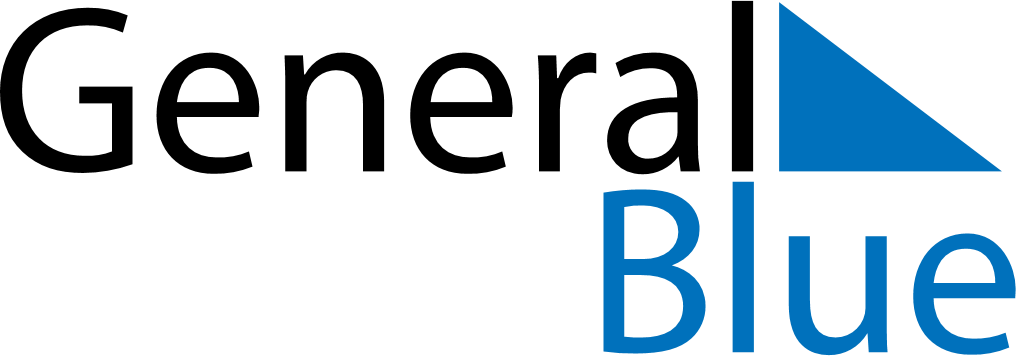 May 2025May 2025May 2025ZimbabweZimbabweMondayTuesdayWednesdayThursdayFridaySaturdaySunday1234Labour Day567891011Mother’s Day1213141516171819202122232425Africa Day262728293031